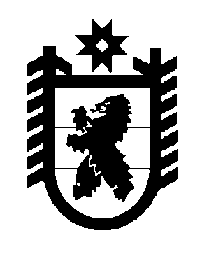 Российская Федерация Республика Карелия    ПРАВИТЕЛЬСТВО РЕСПУБЛИКИ КАРЕЛИЯРАСПОРЯЖЕНИЕот  11 июня 2015 года № 381р-Пг. Петрозаводск В соответствии со статьей 21.3 Федерального закона от 27 июля 
2010 года № 210-ФЗ «Об организации предоставления государственных и муниципальных услуг» и приказом Федерального казначейства 
от 30 ноября 2012 года № 19н «Об утверждении порядка ведения Государственной информационной системы о государственных и муниципальных платежах»:1. Определить Министерство финансов Республики Карелия органом исполнительной власти Республики Карелия (далее – главный администратор начислений), обеспечивающим информационное взаимодействие органов исполнительной власти Республики Карелия, государственных казенных, бюджетных и автономных учреждений Республики Карелия (далее – региональные администраторы начислений), органов местного самоуправления,  муниципальных казенных, бюджетных и автономных учреждений (далее – муниципальные администраторы начислений) с оператором Государственной информационной системы о государственных и муниципальных   платежах (далее – оператор ГИС ГМП).2. Региональным администраторам начислений осуществлять информационное взаимодействие с оператором ГИС ГМП через главного администратора начислений.3. Рекомендовать органам местного самоуправления осуществлять информационное взаимодействие муниципальных администраторов начислений с оператором ГИС ГМП через главного администратора начислений.Исполняющий обязанностиГлавы Республики Карелия                                                         О.Ю. Громов